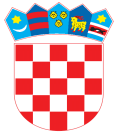 REPUBLIKA HRVATSKA  ZADARSKA ŽUPANIJA  OPĆINA ZEMUNIK DONJI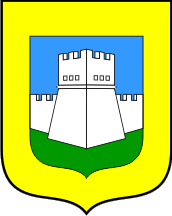                     Općinski načelnikUlica I broj 16, 23 222 Zemunik Donjitel:  023 351-355, e-mail: opcinaze@inet.hrKlasa: 400-05/21-01/01Urbroj: 2198/04-01-21-13Zemunik Donji, 08. listopada 2021. godineBILJEŠKE UZ FINANCIJSKA IZVJEŠĆA za razdoblje od 01. siječnja do 30.09.2021. godinePRIHODI  PRIMICIU razdoblju siječanj- rujan 2021. godine Općina Zemunik Donji ostvarila je prihode poslovanja u iznosu 7.883.651,33 kuna što je 34% od godišnjeg plana, te prihode od prodaje nefinancijske imovine u iznosu 25.284,99 kuna što je 3% od godišnjeg plana.AOP 045 Pomoći iz inozemstva i od subjekata unutar općeg proračunaPomoći iz inozemstva i od subjekata unutar općeg proračuna na godišnjoj razini planirane su u iznosu 8.999.000,00 kuna a za izvještajno razdoblje ostvarene su u iznosu 1.005.008,66 kuna što je 11% od godišnjeg plana. Pomoći unutar općeg proračuna odnose se na tekuće pomoći iz državnog proračuna u iznosu 864.673,83 kuna ( kompenzacijske mjere) , tekuće pomoći iz županijskog proračuna u iznosu 40.334,83 kuna te kapitalne pomoći iz županijskog proračuna u iznosu 100.000,00 kuna.AOP 258 Ostali rashodi Ostali rashodi izvršeni su u iznosu 526.647 kuna. Tekuće donacije u novcu u iznosu 222.475 kuna  odnose se na tekuće donacije zdravstvenim neprofitnim organizacijama -Specijalna bolnica za ortopediju Biograd na moru 2.000,00 kn, donacija za tiskanje izabranih djela Tomislav Marijan Bilosnić 2.000,00 kn, donaciju Boćarski klub osobama s invaliditetom Zadar 1.000,00 kn, donaciju Samostalna satnija Zemunik 5.000,00 kn, donaciju UHDDR-a 3.735,02 kn,  političkim strankama u iznosu 61.461,25 kn, Hrvatskom crvenom križu gradsko društvo Zadar 15.2789,08 kn.Tekuće donacije u novcu sportskim društvima izvršene su u iznosu 121.000,00 kn, a odnose se na tekuće donacije NŠK Zemunik u iznosu 88.000,00 kn, Boćarski klub Bulin u iznosu 12.000,00 kn, Malonogometni klub osam mladih 8.500,00 kn, Malonogometni klub Zemunik 10.500,00 kn, Rukometni klub Zadar 1954 2.000,00 kn, donaciju Hrvatska gorska služba spašavanja 3.000,00 kn, Klapa Kandelora 5.000,00 kn, donacija Oluja Film  u svrhu snimanja filma o Domovinskom ratu.Tekuće donacije u naravi ostvarene su u iznosu 133.496,58 kn, a odnose se na plaćanje vode za nogometno igralište u Zemuniku Donjem.Kapitalne donacije vjerskim zajednicama odnose se na ugradnju sistema grijanja i hlađenja u crkvi Sv. Josipa u Zemuniku Gornjem u iznosu 145.600,00 kn.Kapitalne pomoći trgovačkim društvima u javnom sektoru Vodovod d.o.o. Zadar u iznosu 25.075,43 kn odnose se  sufinanciranje studijske dokumentacije u iznosu 1.320,30 kn , te poboljšanje vodoopskrbe u Zemuniku Donjem u iznosu 23.755,13 kn.AOP 633 UKUPNO RASHODI I IZDACIRashodi i izdaci na godišnjoj razini planirani su u iznosu 33.297.000,00 kn , a u razdoblju od 01. siječnja do 30. rujna 2021. godine izvršeni su u iznosu 8.615.002 kn što je 25% od godišnjeg plana.FINANCIJSKO POSLOVANJEIzvještajem o prihodima i rashodima, primicima i izdacima za razdoblje siječanj – rujan 2021. godine ostvaren je manjak prihoda u iznosu 706.065 kn.OBVEZEStanje obveza iskazano na dan 30. rujna 2021. godine iznosi 1.573.416,67 kn, a odnose se na obveze za materijalne rashode u iznosu 82.569,47 kn, obveze za financijske rashode (zatezne kamate) u iznosu 670,90 kn, obveze za naknade građanima i kućanstvima (sufinanc. udžbenika osnovnoškolcima) u iznosu 80.435,22 kn, obveze za kapitalne pomoći trgovačkim društvima u javnom sektoru Vodovod d.o.o. u iznosu 98.236,40 kn, tekuće obveze u iznosu 40.662,01 kn, obveze za naknadu neproizvedene dugotrajne imovine ( projekti) u iznosu 13.000,00 kn, obveze za nabavu proizvedene dugotrajne imovine u iznosu 195.633,74 kn, obveze za kredite i zajmove u iznosu 1.062.208,91 kn.							OPĆINSKI NAČELNIK							    Ivica Šarić, dipl. ing.